ПАМЯТКА для родителей о работе с сайтом bus.gov.ruУважаемые родители!На сайте bus.gov.ru Вы можете оставить отзыв о  независимой оценки качества условий оказания услуг в  МАУДО ЦТ «Родные  истоки».Инструкция  по работе с  сайтомВ поисковике вводите название сайта. Откроется главная страница сайта.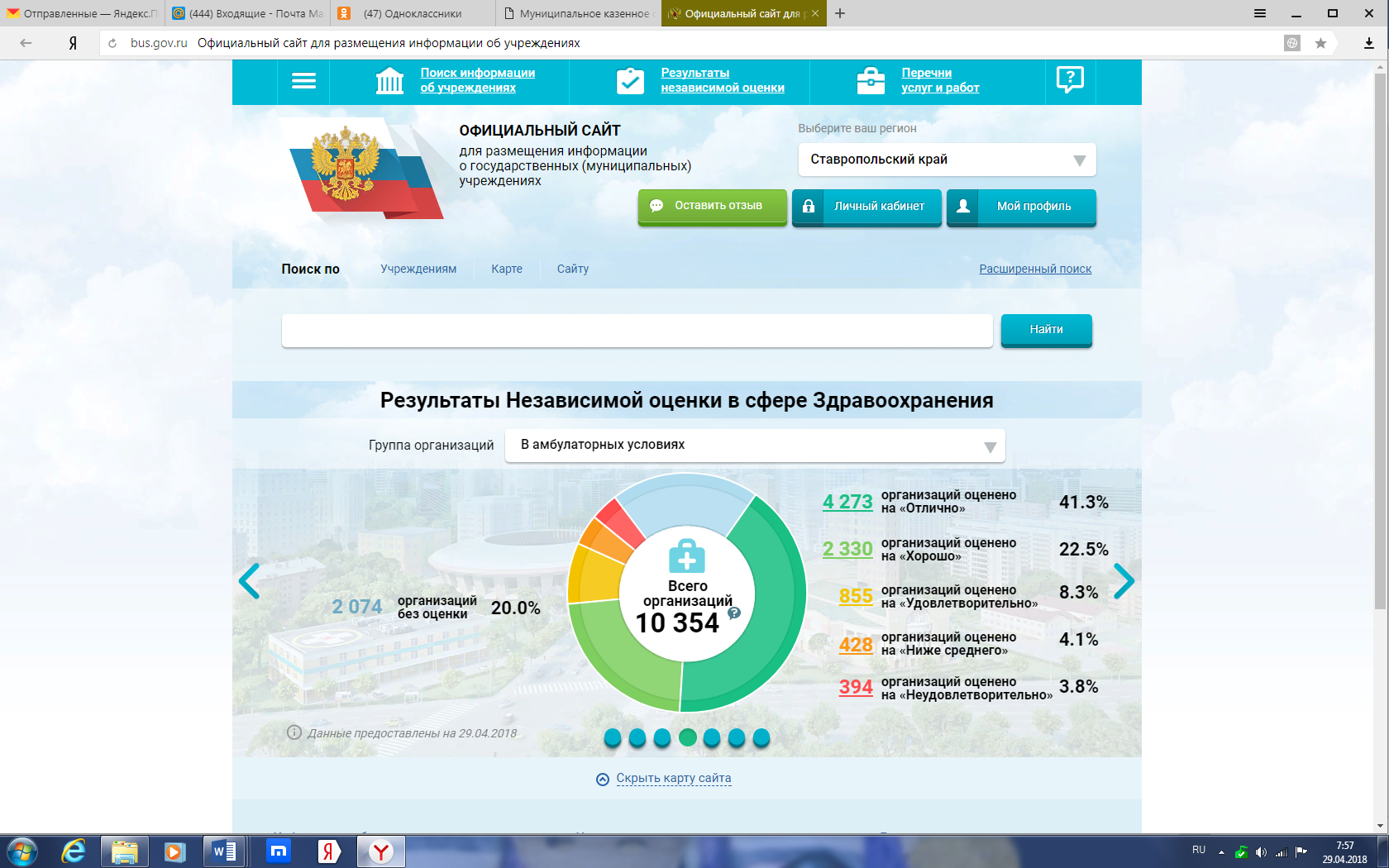 Затем следует выбрать регион (Краснодарский  край).В поисковике «Найти» вводите название образовательной организации Муниципальное  автономное  учреждение дополнительного  образования  Центр  Творчества «Родные  истоки».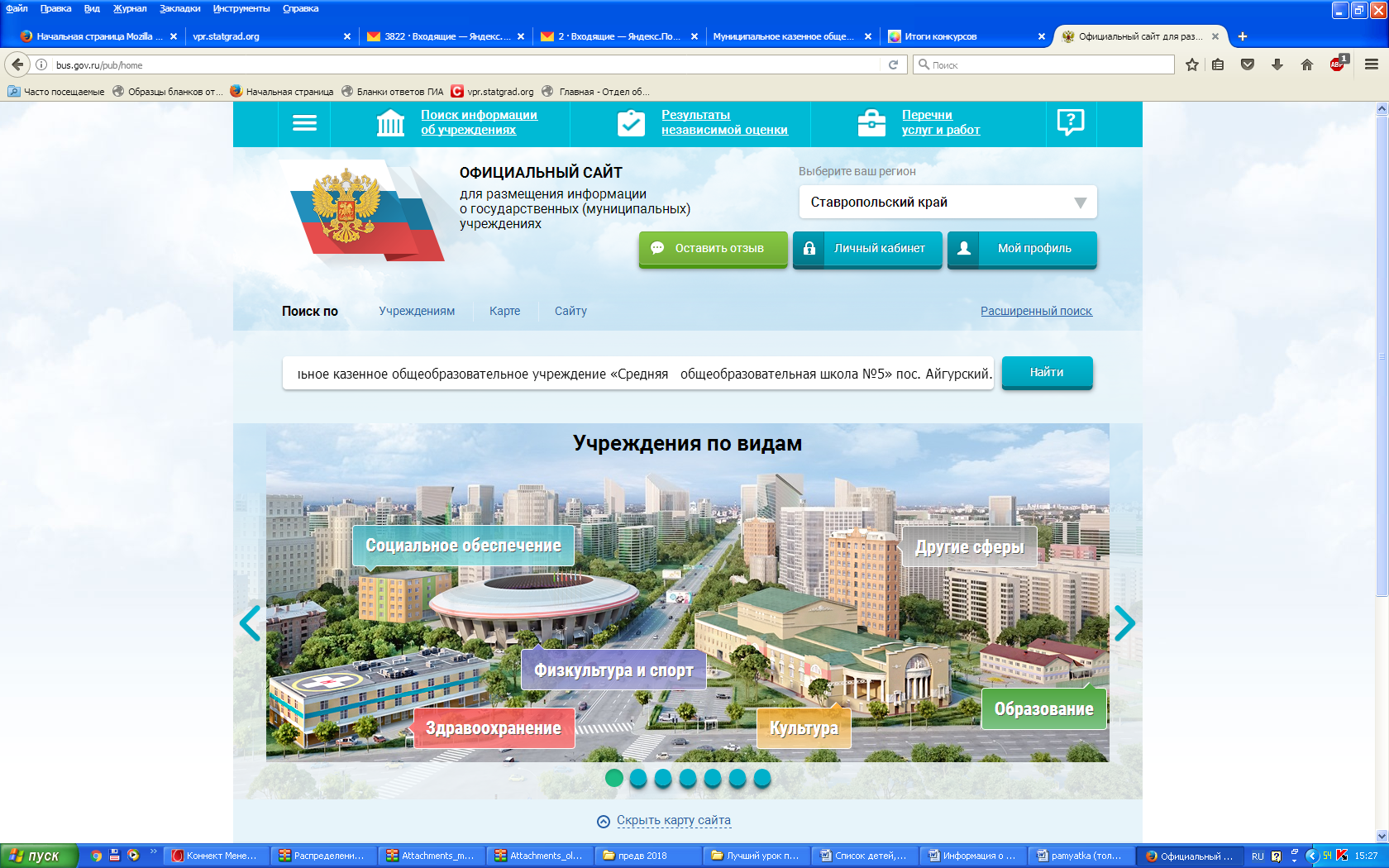 Нажимаете на ссылку названия  учреждения.На данной странице Вы можете оставить отзыв и оценит работу образовательного учреждения.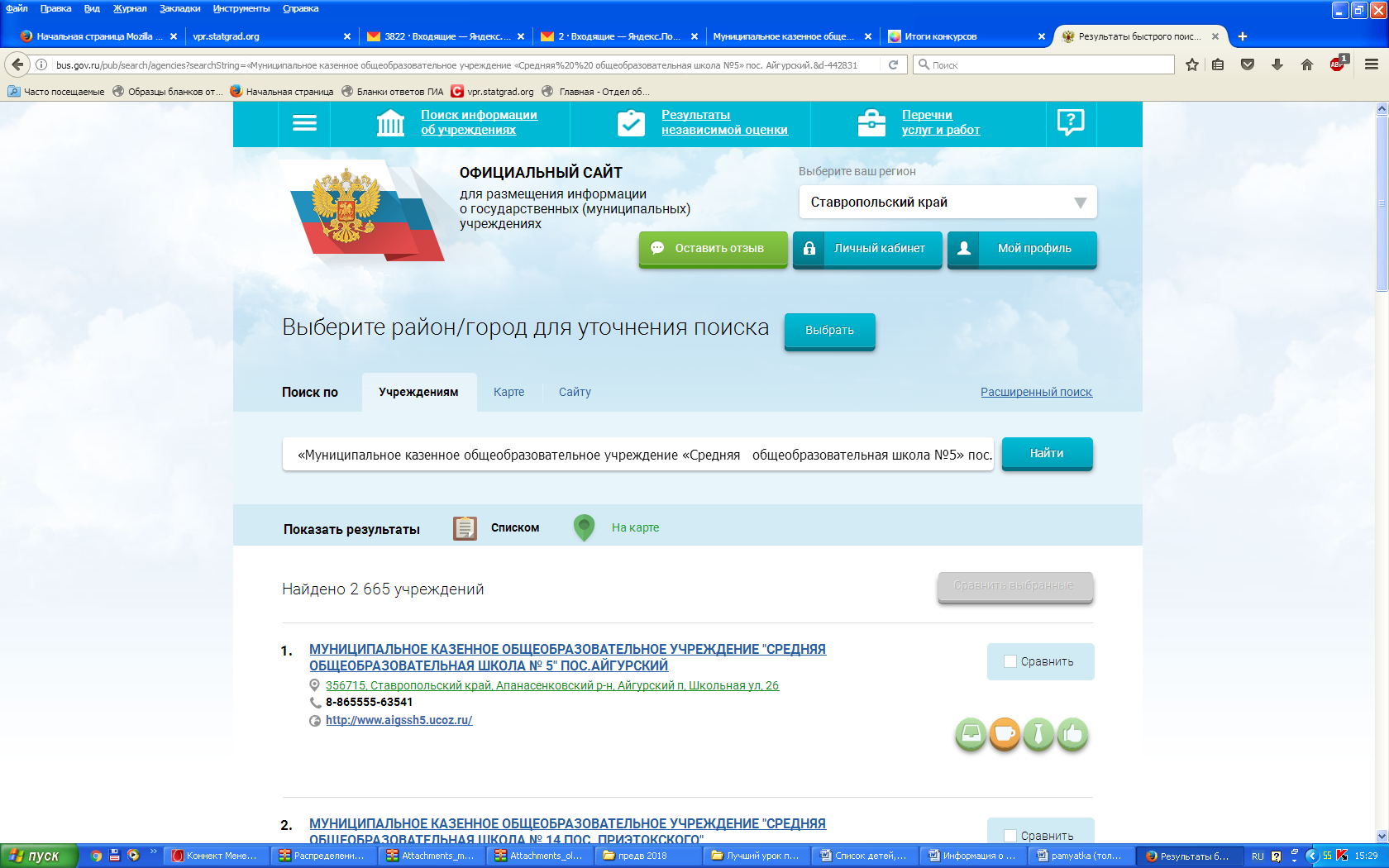 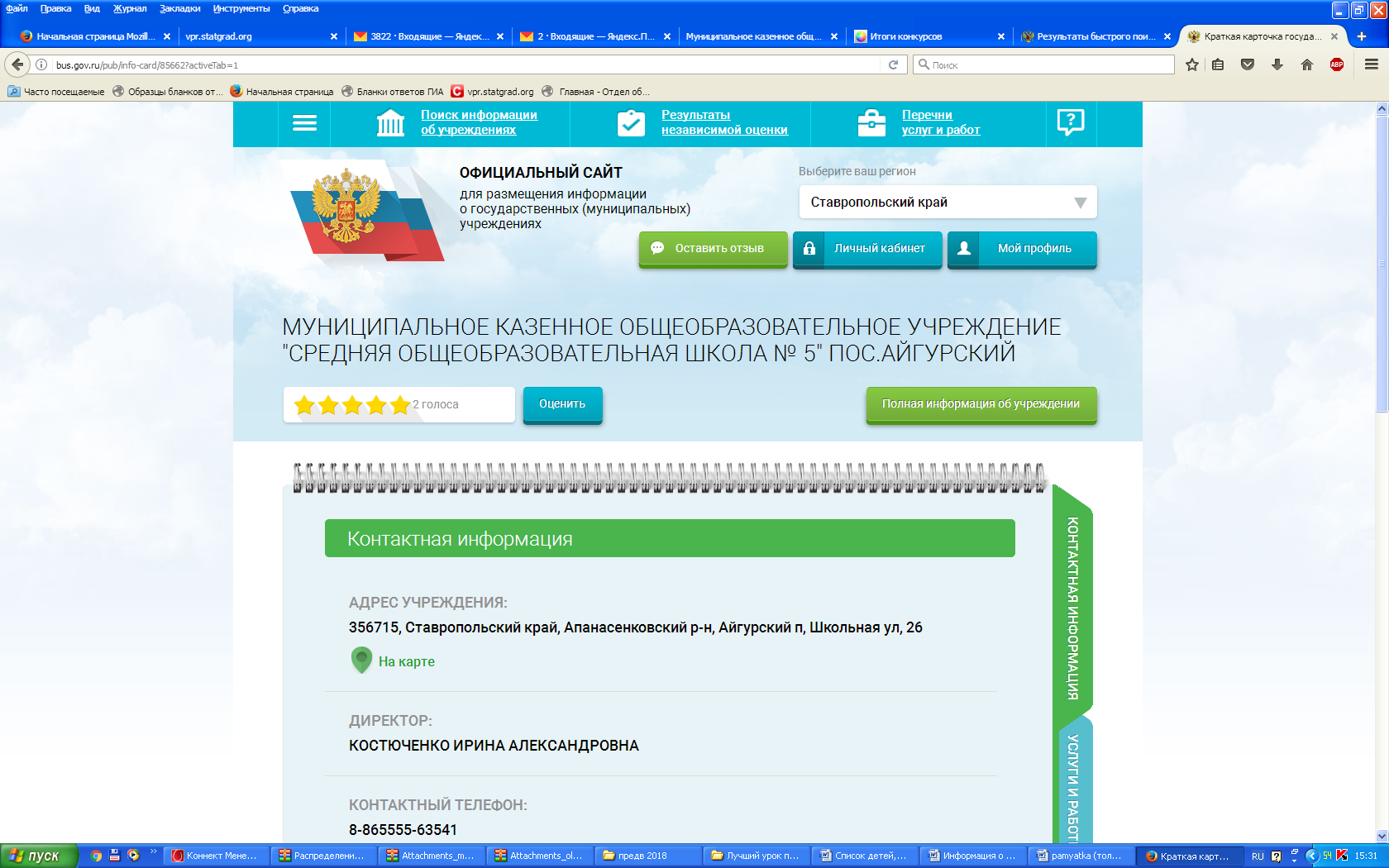 